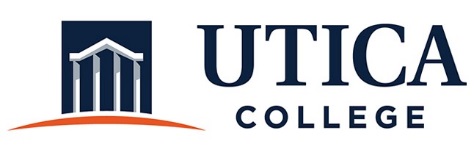 INSTITUTIONAL EFFECTIVESS COMMITTEEMeeting AgendaNovember 19, 201911:15 a.m. – 12:30 p.m. Thurston Conference Room (T101A)Approval of minutes from November 12,2019  Models for reporting on strategic plan/dashboardsOther To call in to the meeting from off-campus, please dial 315-792-4555.  The conference number is 2568 followed by the # key.